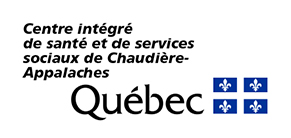 Question 1. Quel est le dégagement requis autour d'une chaufferette ? Réponse: S'assurer qu'il y ait toujours 1 mètre dégagé tout autour de la chaufferette d'appoint. Question 2. Quelle distance doit-on laisser entre le BBQ et les fenêtres, les portes ou les murs lors de son utilisation? Réponse: S’assurer que le BBQ soit toujours à l’extérieur et éloigné d’au moins 60 cm (2 pieds) de toute fenêtre, porte ou mur lors de son utilisation.Question 3. Les matières combustibles telles les ustensiles de plastique, les revues, les essuie-tout ou autres doivent être éloignées de quelle distance par rapport à la cuisinière ou à la plaque chauffante? Réponse: S'assurer que la cuisinière ou la plaque chauffante soit toujours dégagée de 1 m (3 pieds) de toutes matières combustibles (ustensiles de plastique, revue, essuie-tout, etc.).Question 4. Les matières combustibles telles les rideaux, le papier, les vêtements ou les meubles doivent être éloignées de quelle distance par rapport aux plinthes ou appareils de chauffage? Réponse: S’assurer de dégager les rideaux ainsi que tous les matériaux combustibles (papier, vêtements, meubles, etc.) de 10 cm (4 pouces) au-dessus, devant et sur les côtés des plinthes ou appareils de chauffage.Question 5. Quel type de rallonge doit-on utiliser pour que le branchement des appareils soit le plus sécuritaire? Réponse: La barre multiprises avec disjoncteur intégré doit être utilisée pour que le branchement des appareils soit le plus sécuritaire.Question 6. Compléter la phrase suivante: « Les employés ont (1)_____________ de prendre connaissance du contenu du (2) _________________________ et doivent savoir où il se situe dans la résidence. Réponse: « Les employés ont (1) l’obligation de prendre connaissance du contenu du (2) plan de sécurité incendie et doivent savoir où il se situe dans la résidence.Question 7. Est-ce vrai ou faux?  "Il n’est pas nécessaire d’appeler le 911 lors d’un incendie.  La centrale d’alarme le fera elle-même". Réponse: FAUX. Cette action permet de réduire considérablement le temps d’intervention des pompiers en plus de fournir des renseignements importants et pertinents aux services incendie. Chaque seconde compte pour sauver des vies.Question 8. C'est la dernière question. Parmi les portes suivantes, laquelle est conforme ? Réponse: Celle qui est conforme est la porte coupe-feu retenue en position ouverte avec un électro-aimant.Question 1: À quel moment peut-on arrêter l'alarme incendie? Réponse: Seulement après l'autorisation des pompiers.Question 2: De quel matériel de protection incendie s'agit-il? « Je suis un appareil de lutte contre l'incendie qui projette généralement une poudre, permettant d'éteindre le feu ». Réponse: Extincteur portatif.Question 3: De quel matériel de protection incendie s'agit-il? « Je suis un mécanisme installé dans les corridors et près des portes d'issue qui permet de déclencher manuellement le système d'alarme incendie qui fera retentir les cloches dans tout le bâtiment ». Réponse: Déclencheur manuel.Question 4: De quel matériel de protection incendie s'agit-il? « Je suis un appareil qui détecte la fumée dans une pièce et émet une sonnerie conçue pour avertir l'occupant là où il se situe et non dans l'ensemble du bâtiment. Il doit être installé dans chaque endroit où l'on dort ». Réponse: Avertisseur de fumée.Question 5: De quel matériel de protection incendie s'agit-il? « Je suis un appareil faisant partie d'un système d'alarme incendie et qui détecte de la fumée ou de la chaleur en quantité prédéterminée. Il transmet cette détection au panneau d'alarme incendie qui fait alors retentir les cloches dans tout le bâtiment ». Réponse: Détecteur.Question 6: Veuillez indiquer les endroits sécuritaires. Réponse: a) Balcon menant au sol dans un endroit dégagé en tout temps ET c) cage d'escaliers comportant une issue extérieure.Question 7: Si un résident refuse d'évacuer, que dois-je faire? Réponse: b) Je continue l'évacuation et je préviens les pompiers ET d) Je ne mets pas ma vie en danger afin de permettre l'évacuation des autres résidents.Question 8: Si vous devez quitter la cuisine pour quelques instants, que devez-vous faire en priorité? Réponse: Retirer les aliments qui chauffent sur la cuisinière et fermer les éléments.Question 9: C'est la dernière question, Quand doit-on nettoyer le filtre de la sécheuse? Réponse: a) Avant de partir le cycle de séchage OU c) Une fois que le cycle de séchage est terminé.Question 1 : Veuillez mettre en ordre les étapes à suivre lors du déclenchement d’une alarme incendie. Réponse: 1 - Appeler le 9112 - Localiser l'incendie3 - Procéder à l'évacuation des résidents et à la vérification des lieux4 - Déplacer les résidents dans une zone sécuritaire et leur demander de poursuivre l'évacuation jusqu'au point de rassemblement extérieur5 - Aider-les à descendre et faites-les sortir à l'extérieur6 - Diriger les résidents vers le lieu de rassemblement7 - Prendre les présences à l'aide du plan de sécurité incendieQuestion 2: Trouver l'erreur dans l'information pertinente à fournir au 911. Réponse: L'heure de la journée ou les conditions climatiques.Question 3: Où devez-vous diriger les résidents dans un premier temps lors d'une évacuation? Réponse: Dans un endroit sécuritaire le plus loin possible de l'emplacement de l'incendie.Question 4: Vrai ou Faux? Les résidents placent eux-mêmes leur plaquette d'identification afin d'accélérer le processus d'évacuation? Réponse: FAUX. La responsabilité de l'utiliser revient au personnel et non aux aînés qui pourraient être tentés de la mettre sur leur porte et de rester à l'intérieur de leur chambre ou logement.Question 5: Parmi les phrases suivantes, quelles sont celles qui n’expriment pas les attentes des pompiers lors d’une évacuation ? Réponse: Laisser les pompiers terminer l'évacuation des résidents et Arrêter le système d'alarme incendie dès que possible.Question 6: Quand peut-on réintégrer le bâtiment? Réponse: Après vérification et autorisation des pompiers.Question 1: VRAI OU FAUX? Même si le feu semble éteint, il faut toujours appeler le 911 et laisser les pompiers faire les vérifications nécessaires. Réponse: VRAI. Même si le feu semble éteint, il faut toujours appeler le 911 et laisser les pompiers faire les vérifications nécessaires.Question 2: Dans quelle situation peut-on éteindre un incendie? Réponse: Toutes ces réponses.Question 3: Classer dans l'ordre les règles d'utilisation d'un extincteur portatif. Réponse:1- Gardez une distance sécuritaire de 3 mètres (10 pieds) du feu.2 - Brisez l'attache de plastique en tournant puis en retirant la goupille.3 - Prenez le boyau et diriger le bec vers le bas des flammes.4 - Appuyez à fond sur la poignée pour libérer le contenu de l'extincteur.5 - Faites des mouvements de gauche à droite à la base des flammes en couvrant la largeur du feu.6 - Ne vous arrêtez que lorsque les flammes sont toutes éteintes ou que l'extincteur est vide (d'une durée maximum de 15 à 20 secondes.Question 4: Vrai ou Faux? Si le feu est éteint, interrompez l'évacuation et réintégrez le bâtiment. Réponse: FAUX. Que le feu soit éteint ou non, quittez la pièce en refermant la porte. Poursuivre l'évacuation du bâtiment jusqu'à l'arrivée des pompiers qui feront les vérifications nécessaires. 